Groupe de travail du Traité de coopération en matière de brevets (PCT)Septième sessionGenève, 10 – 13 juin 2014COORDINATION DE L’ASSISTANCE TECHNIQUE RELEVANT DU PCTDocument établi par le Bureau internationalActivités d’assistance technique relevant du PCTÀ sa cinquième session tenue en 2012, le groupe de travail est convenu que les projets d’assistance technique relative au PCT devraient faire l’objet d’un point ordinaire de l’ordre du jour de ses sessions futures (voir le paragraphe 20 du document PCT/WG/5/21).Suite à cette décision, le Bureau international a soumis au groupe de travail, à sa sixième session tenue en mai 2013, un document contenant des informations sur les activités d’assistance technique relatives au PCT en faveur des pays en développement ayant une incidence directe sur l’utilisation du PCT par les pays en développement qui ont été entreprises par le Bureau international en 2012 et jusqu’à mai 2013, ainsi qu’un programme de travail couvrant les activités prévues pour le reste de 2013 (document PCT/WG/6/11).  Ce document contenait également des renseignements sur les activités d’assistance technique relatives au PCT menées sous la supervision d’autres organes de l’OMPI.Les délibérations tenues par le groupe de travail sur cette question à sa sixième session sont récapitulées comme suit aux paragraphes 56 à 58 du résumé présenté par le président de la session sous la cote PCT/WG/6/23 :“56.	Toutes les délégations qui se sont exprimées sur cette question ont accueilli avec satisfaction le rapport du Bureau international sur les projets d’assistance technique relatifs au PCT exécutés en 2012 et jusqu’ici en 2013.“57.	Plusieurs délégations se sont félicitées de la décision de faire de l’examen de ces rapports un point permanent de l’ordre du jour des sessions futures du groupe de travail, donnant ainsi à l’assistance technique aux pays en développement et aux pays les moins avancés la même importance que les autres questions de fond débattues par le groupe de travail.  Il a été souligné en particulier que le document fournissait également des informations sur les activités prévues pour le reste de 2013, contrairement à la manière dont les questions de nature similaire étaient débattues dans d’autres organes de l’OMPI.“58.	Plusieurs autres délégations ont estimé que le document prouvait que l’assistance technique relative au PCT faisait partie intégrante de l’assistance technique plus large dispensée par l’OMPI, qui était efficace et complète, ainsi que bien coordonnée et mise en œuvre par les différents organes de l’Organisation;  ces délégations ont fait valoir que l’assistance technique propre au PCT ne devrait pas être disjointe des autres formes d’assistance technique assurées par l’OMPI.”Le présent document donne des informations sur les activités d’assistance technique relevant du PCT entreprises par le Bureau international en 2013 et jusqu’ici en 2014 et contient le programme de travail couvrant les activités prévues pour le reste de l’année 2014, concernant à la fois les activités d’assistance technique qui ont une incidence directe sur l’utilisation du PCT par les pays en développement et les activités d’assistance technique en rapport avec le PCT qui sont menées sous la supervision d’autres organes de l’OMPI.Activités d’assistance technique ayant une incidence directe sur l’utilisation du PCT par les pays en développementDes informations sur les activités qui ont une incidence directe sur l’utilisation du PCT par les pays en développement figurent dans les annexes du présent document.  L’annexe I contient une liste exhaustive de toutes ces activités d’assistance technique entreprises en 2013.  L’annexe II contient une liste des activités conduites à ce jour en 2014 ainsi que le programme de travail couvrant le reste de l’année.  Ces informations sont présentées sous la même forme que celles communiquées au groupe de travail à sa session de l’année dernière et recensent les activités dont un bénéficiaire au moins figure parmi les pays pouvant bénéficier de la réduction des taxes du PCT conformément au point 5 du barème de taxes du PCT.  Pour des informations supplémentaires sur la planification et l’exécution de cette assistance technique, voir les paragraphes 5 à 11 du document PCT/WG/6/11.Activités d’assistance technique du PCT menées sous la supervision d’autres organes de l’OMPIAinsi qu’il est expliqué aux paragraphes 12 et 13 du document PCT/WG/6/11, de nombreuses activités d’assistance technique relatives au développement des systèmes de brevets des pays en développement envisagées à l’article 51 du PCT et qui ne se limitent pas à des activités qui ont une incidence directe sur l’utilisation du PCT par les pays en développement sont menées sous la supervision d’autres organes de l’OMPI (en dehors du PCT), notamment le Comité du développement et de la propriété intellectuelle (CDIP), le Comité des normes de l’OMPI (CWS) et l’Assemblée générale de l’OMPI.L’énumération détaillée de toutes ces activités et tous ces projets dépasserait le cadre du présent document, mais le paragraphe suivant en donne quelques exemples.  De plus amples informations sur les projets dont il a été rendu compte au groupe de travail en 2013 figurent au paragraphe 13 du document PCT/WG/6/11.Les projets DA_08_02 (“Accès et appui aux bases de données spécialisées”) et DA_16_20_02 (“Brevets et domaine public”) relevant du Plan d’action pour le développement et exécutés sous la supervision du CDIP ont été inclus dans le rapport présenté au groupe de travail en 2013.  À sa douzième session en novembre 2013, le CDIP a examiné les rapports sur l’état d’avancement de ces projets (voir les annexes I et VIII du document CDIP/12/2) ainsi qu’un document intitulé “Étude sur les brevets et le domaine public (II)” (document CDIP/12/INF/2 Rev.).  Un rapport d’évaluation du projet relatif aux brevets et au domaine public sera présenté au CDIP à sa treizième session, qui doit se tenir à Genève du 19 au 23 mai 2014.Le projet DA_19_30_31_02 (“Élaboration d’instruments permettant d’accéder à l’information en matière de brevets – Phase II”) relevant du Plan d’action pour le développement et placé sous la supervision du CDIP est la continuation de la phase I du projet, qui s’est déroulée de janvier 2010 à juillet 2012.  Ce projet vise à améliorer l’accès aux technologies divulguées dans les publications de brevet et la connaissance des tendances en matière de brevets et des modèles d’innovation dans certains domaines de la technique qui feront l’objet de rapports panoramiques sur les brevets, ainsi que le renforcement des capacités fondé sur les pratiques et méthodes de recherche en matière de brevets recommandées dans ces domaines.  Tout en contribuant à l’élaboration des rapports panoramiques sur les brevets, ce projet consolidera les activités en matière de diffusion de la technologie et renforcement des capacités, moyennant en particulier l’organisation d’une conférence régionale sur l’analyse de l’information en matière de brevets en vue de l’établissement d’orientations méthodologiques aux fins de l’élaboration de rapports panoramiques sur les brevets et de la diffusion et de l’échange des pratiques recommandées entre les offices de propriété intellectuelle et les institutions actives dans ce domaine.  Le premier rapport sur l’état d’avancement de la phase II de ce projet a été présenté au CDIP à sa douzième session en novembre 2013 (voir l’annexe XIII du document CDIP/12/2).Les activités d’assistance technique visant à développer et renforcer les institutions nationales et régionales de propriété intellectuelle grâce à la prestation de services en matière de modernisation, conduites au titre du programme 15 (“Solutions opérationnelles pour les offices de propriété intellectuelle”) ont été portées à la connaissance du groupe de travail en 2013.  D’autres activités relevant du programme 15 sont décrites aux paragraphes 5 et 6 du document CWS/4/13 en vue de la quatrième session du CWS qui doit se tenir en mai 2014.  Les services prévus au programme comprennent notamment la fourniture de conseils techniques, l’évaluation des besoins opérationnels, la définition de la portée et la planification des projets, l’analyse du processus opérationnel, le développement et le déploiement continus des solutions opérationnelles spécialement adaptées à l’administration des droits de propriété intellectuelle et à l’échange des documents de priorité et des résultats des recherches et des examens, l’établissement de bases de données sur la propriété intellectuelle, l’assistance à la numérisation des dossiers de propriété intellectuelle et à la préparation des données pour la publication en ligne et l’échange électronique des données, la formation et le transfert de connaissances au personnel des institutions de propriété industrielle, et l’appui aux systèmes fournis par l’OMPI.Les activités d’assistance technique visant à faciliter l’accès des offices de propriété intellectuelle des pays en développement à l’information en matière de brevets menées au titre du programme 14 (“Services d’accès à l’information et aux savoirs”) ont été portées à la connaissance du groupe de travail en 2013.  Le paragraphe 10 du document CWS/4/13 décrit des activités supplémentaires, telles que celles menées par le Bureau international en collaboration avec les offices de propriété intellectuelle dans certains groupes de pays en développement pour promouvoir l’échange de données en matière de brevets en vue de faciliter aux utilisateurs de ces pays l’accès à l’information en matière de brevets provenant de ces offices.  Les collections de brevets des pays en développement ci-après ont été intégrées à la plate-forme PATENTSCOPE au cours de l’année 2013 : Bahreïn, Chine, Égypte et Émirats arabes unis.Les activités d’assistance technique visant à faciliter le dépôt des communications par voie électronique dans les pays les moins avancés, les pays en développement et les pays en transition, conformément au point 4 des déclarations communes de la Conférence diplomatique pour l’adoption du PLT, ont été portées à la connaissance du groupe de travail en 2013.  Une version actualisée du compte rendu de ces activités a été examinée par l’Assemblée générale de l’OMPI à sa session de septembre/octobre 2013 (voir le document WO/GA/43/15).On trouvera davantage d’informations générales sur les activités d’assistance technique conduites par l’OMPI en faveur des pays les moins avancés, des pays en développement et des pays en transition dans la base de données de l’OMPI sur l’assistance technique en matière de propriété intellectuelle (IP-TAD) à l’adresse www.wipo.int/tad/fr/.  En outre, un manuel détaillé sur la prestation de l’assistance technique a été élaboré pour faire suite à une recommandation formulée par le CDIP à sa onzième session (voir le paragraphe 7.b) du résumé présenté par le président de cette session).  Ce manuel a été présenté au CDIP à sa douzième session, en novembre 2013 (document CDIP/12/7).  Mettant en évidence le but prépondérant de l’assistance technique et les principes du Plan d’action de l’OMPI pour le développement qui régissent la prestation de l’assistance technique, ce manuel donne un aperçu des principales caractéristiques des politiques en matière d’assistance technique et des grands champs d’application de l’assistance technique et des activités connexes.  Nombre des activités recensées dans la base de données sur l’assistance technique et dans le manuel visent à aider les pays à développer leur système de brevets.Fonctionnement du PCT en termes d’organisation de l’assistance technique en faveur des pays en développementÀ la sixième session du groupe de travail, le Bureau international a fait le point sur les délibérations relatives à l’Étude extérieure sur l’assistance technique fournie par l’OMPI dans le domaine de la coopération pour le développement (CDIP/8/INF/1) (ci-après dénommée “étude extérieure”) et les documents connexes du Comité du développement et de la propriété intellectuelle (CDIP) (voir les paragraphes 15 à 17 du document PCT/WG/6/11 et le paragraphe 222 du rapport de la session, publié sous la cote PCT/WG/6/24).  Les délibérations sur cette question sont récapitulées comme suit au paragraphe 59 du résumé présenté par le président (document PCT/WG/6/23) :“59.	Les délégations ont exprimé des vues divergentes sur la question de savoir si, ainsi qu’il avait été convenu à la cinquième session, le groupe de travail devrait continuer à surseoir à l’examen des suites à donner aux parties de la recommandation de la feuille de route du PCT concernant l’assistance technique en attendant les résultats des discussions sur l’étude extérieure et les documents connexes au sein du CDIP.  Plusieurs délégations ont été d’avis que le groupe de travail devrait ouvrir ces discussions, indiquant qu’il avait pour mandat d’examiner l’assistance technique propre au PCT pour permettre aux pays en développement de bénéficier du système alors que le rôle du CDIP consistait à évaluer l’assistance technique, à examiner les projets et à élaborer des propositions concernant le développement d’une manière plus générale.  Plusieurs autres délégations ont estimé qu’il serait préférable d’attendre les résultats des délibérations au sein du CDIP, ce qui éviterait la répétition des travaux.”Le CDIP a poursuivi ses discussions sur l’étude extérieure à sa douzième session, tenue à Genève du 18 au 21 novembre 2013, dont il est rendu compte comme suit aux paragraphes 13 et 14 du résumé établi par le président de la session :“13.	Le comité a examiné l’Étude extérieure sur l’assistance technique fournie par l’OMPI dans le domaine de la coopération pour le développement (documents CDIP/8/INF/1, CDIP/9/14, CDIP/9/15, CDIP/9/16 et CDIP/11/4).  Il est convenu de poursuivre l’examen de cette question à sa prochaine session.“14.	Dans le cadre de l’Étude extérieure sur l’assistance technique fournie par l’OMPI dans le domaine de la coopération pour le développement et conformément aux décisions qu’il a prises à sa onzième session (paragraphe 7.b)i), ii) et iii) du Résumé présenté par le président), le comité :“i)	a pris note du Manuel de l’assistance technique fournie par l’OMPI figurant dans le document CDIP/12/7 et s’est dit satisfait de ce document.  Le Secrétariat a pris note des observations formulées par les États membres, s’agissant en particulier de la publication du manuel sous la forme d’une brochure et de la poursuite de sa mise à jour;  et“ii)	a pris note des exposés présentés sur la restructuration du site Web de l’OMPI, et sur la base de données de l’assistance technique.”Le Bureau international rendra compte verbalement au groupe de travail des résultats des délibérations sur l’étude externe et les documents et propositions connexes menées par le CDIP à sa treizième session, qui doit se tenir à Genève du 19 au 23 mai 2014.Le groupe de travail est invité à prendre note du contenu du présent document.[Les annexes suivent]Activités d’assistance technique ayant une incidence directe sur l’utilisation du PCT
(menées en 2013)La présente annexe contient une liste exhaustive des activités d’assistance technique ayant une incidence directe sur l’utilisation du PCT par les pays en développement, conduites en 2013, classées comme suit en fonction du contenu de l’activité d’assistance technique menée :Informations générales relatives aux brevets (lettre “A” sur les tableaux).  Une activité impliquant la fourniture d’informations sur la protection par brevet et le système international des brevets en général recouvre des événements tels que des exposés sur les aspects du système de brevets qui ne concernent pas exclusivement le PCT.  Il peut s’agir d’exposés introductifs sur le système des brevets, par exemple les modalités de dépôt d’une demande de brevet, les principales conditions juridiques de brevetabilité d’une invention, les avantages de la protection par brevet et les solutions possibles telles que les modèles d’utilité et la protection de renseignements commerciaux confidentiels par le secret commercial.  Parmi d’autres sujets abordés figurent les systèmes nationaux et régionaux de brevets, l’importance et le rôle de l’information en matière de brevets, y compris les initiatives prises pour faciliter l’accès aux informations techniques, ainsi que des sujets plus détaillés tels que la rédaction des demandes de brevet.  S’agissant de certains événements, des renseignements concernant la protection stratégique des inventions et le rôle des brevets dans le transfert de technologie sont donnés par des intervenants d’autres organisations qui peuvent donner un aperçu de problèmes locaux intéressant les destinataires.Informations détaillées relatives aux brevets (lettre “B” sur les tableaux).  Des séminaires approfondis sur le PCT permettent d’aborder celui-ci de manière exhaustive.  S’agissant des exigences de forme et du traitement par l’office récepteur, les sujets traités sont notamment les éléments requis dans une demande de brevet international, les différents modes de dépôt existants, les taxes à acquitter au cours du processus de demande, l’établissement de revendications de priorité, la correction d’irrégularités, la rectification d’erreurs évidentes, l’inscription de changements et les retraits.  Le rôle et les fonctions du Bureau international et des administrations chargées de la recherche internationale et des administrations chargées de l’examen préliminaire international sont également des thèmes essentiels abordés au cours d’un séminaire sur le PCT.  Sont traités : la publication internationale de la demande, la rédaction du rapport de recherche internationale et du rapport préliminaire international sur la brevetabilité, et, en option, la recherche internationale supplémentaire, les modifications effectuées en vertu de l’article 19 et la procédure d’examen préliminaire international selon le chapitre II du traité.  Les séminaires sur le PCT abordent également l’ouverture de la phase nationale, en indiquant les actes accomplis par le Bureau international et ceux que le déposant doit accomplir et en précisant les obligations nationales particulières telles que les traductions et les documents de priorité.  En outre, figurent souvent au programme des séminaires PCT une description des services accessibles au moyen du système ePCT, la base de données PATENTSCOPE et des références à des sources d’information complémentaires sur le site Web de l’OMPI.Activités de formation au PCT à l’intention des fonctionnaires d’offices de propriété intellectuelle (lettre “C” sur les tableaux).  L’assistance apportée à des fonctionnaires d’offices œuvrant dans le domaine du PCT porte sur des parties du PCT relatives aux offices récepteurs, qu’ils agissent en qualité d’office récepteur, d’administration chargée de la recherche internationale, d’administration chargée de l’examen préliminaire.  Ainsi, l’assistance apportée aux offices agissant en qualité à la fois d’office récepteur et d’office désigné traitera du traitement des demandes avant la transmission au Bureau international et au moment de l’ouverture de la phase nationale.  Cette assistance donne également aux offices l’occasion de poser des questions précises au Bureau international.Assistance relative aux technologies de l’information et de la communication (lettre “D” sur les tableaux).  L’activité relative à la mise en place de l’infrastructure des techniques de l’information et de la communication (TIC) et à l’assistance technique en vue de leur utilisation couvre la mise en place d’outils et services informatiques PCT et la formation du personnel en la matière.  Il s’agit notamment du système PCT de commande automatique de documents (PADOS), du service d’échange de données informatisées du PCT (PCT-EDI), du système ePCT, du système de dépôt électronique PCT-SAFE et du système de gestion à l’intention des offices récepteurs du PCT (PCT-ROAD).  Des démonstrations des systèmes et des séances pratiques d’assistance, permettant aux utilisateurs de se familiariser avec ces outils et d’en tirer parti, font partie intégrante de cette assistance.Assistance aux pays envisageant d’adhérer au PCT (lettre “E” sur les tableaux).  Le Bureau international fournit aux pays envisageant d’adhérer au PCT et aux nouveaux États contractants une assistance spéciale qui consiste à fournir des informations aux pays intéressés par l’adhésion au PCT et à leur dispenser des conseils sur les modifications à apporter à leur législation nationale avant leur adhésion.  Le Bureau international propose aussi un programme de formation post-adhésion à un nouvel État contractant.  À cet effet, le Bureau international se rend dans le pays pour faire mieux connaître et expliquer le PCT et le système de brevets aux juristes, aux établissements de recherche et aux entreprises, et pour aider l’office national à mettre en œuvre le PCT et commencer à œuvrer en tant qu’office récepteur.  Une autre partie du programme post-adhésion consiste à dispenser aux fonctionnaires des nouveaux États contractants une formation pratique au siège de l’OMPI, à Genève.Assistance aux administrations internationales (lettre “F” sur les tableaux).  Enfin, le Bureau international fournit une assistance technique aux États œuvrant en qualité d’administration chargée de la recherche internationale et de l’examen préliminaire international.  Il se rend à cet effet dans un office qui envisage de se porter candidat aux fonctions d’administration internationale, afin d’expliquer la procédure de désignation et les conditions requises et d’indiquer les domaines dans lesquels de travaux techniques complémentaires pourraient être entrepris avant de présenter une candidature officielle.  Après la désignation, une assistance technique peut être dispensée pour former les fonctionnaires avant leur prise de fonctions.[L’annexe II suit]Activités d’assistance technique ayant une incidence directe sur l’utilisation du PCT 
(menées en 2014 jusqu’à ce jour/programme de travail pour le restant de l’année 2014)La présente annexe contient une liste complète des activités d’assistance technique ayant une incidence directe sur l’utilisation du PCT par les pays en développement, entreprises en 2014 jusqu’à ce jour, et de celles programmées pour le restant de l’année.  Ces activités sont classées en fonction de leur contenu, ainsi que le précisent les remarques en introduction de l’annexe I ci-dessus.[Fin de l’annexe II et du document]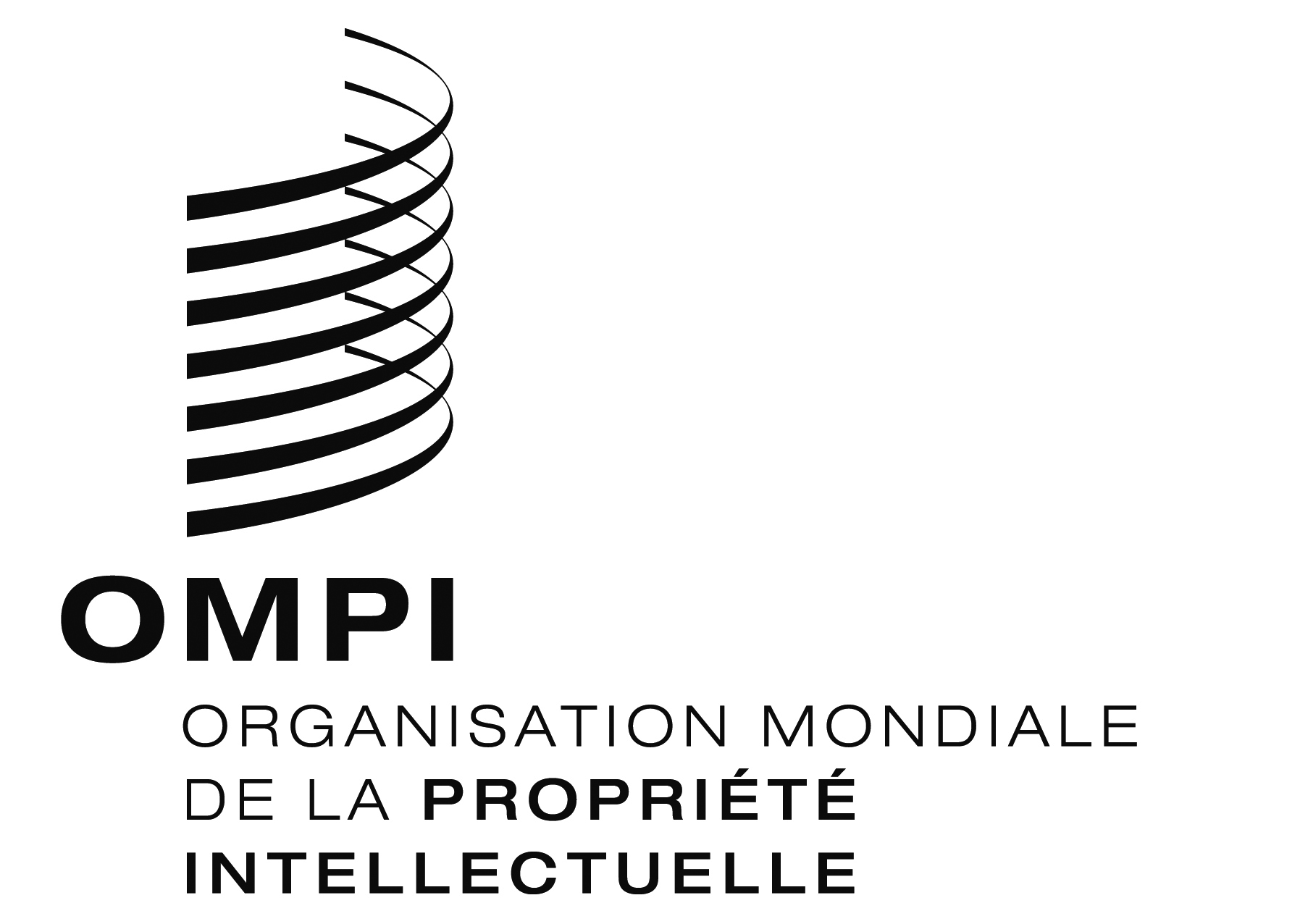 FPCT/WG/7/14 PCT/WG/7/14 PCT/WG/7/14 ORIGINAL : anglaisORIGINAL : anglaisORIGINAL : anglaisDATE : 10 mai 2014DATE : 10 mai 2014DATE : 10 mai 2014MOISFINANCE-
MENTÉVÉNEMENTCONTENUDESCRIPTION ET LIEU
DE L’ÉVÉNEMENTCO-ORGANISATEUR(S)PAYSPROVENANCE DES PARTICIPANTSCATÉGORIE DE PARTICIPANTNOMBRE DE PARTICI-
PANTS2013-1Budget ordinaireMission d’enquête/ d’informationCMission d’information sur les procédures et conditions applicables à la phase nationale du traitement selon le PCT, CIPC, PretoriaCommission des sociétés et de la propriété intellectuelle, Afrique du SudAfrique du Sud (ZA) Afrique du Sud (ZA)Office12013-1Budget ordinaireAtelier et séminaire PCTCAtelier à l’intention de fonctionnaires de l’office de propriété intellectuelle du Monténégro, USPTOOffice des brevets et des marques des États-Unis d’AmériqueÉtats-Unis d’Amérique (US)Monténégro (ME)Office32013-1Budget ordinaireCoopération PCT TICDAtelier sur l’assistance technique en vertu du PCTBureau du contrôleur général des brevets, des dessins et modèles et des marques
Département de la promotion de la politique industrielle
Ministère du commerce et de l’industrie
Gouvernement de l’IndeInde (IN)Inde (IN)Office72013-1Budget ordinaireAtelier et séminaire PCTCRéunion sur les pratiques recommandées à l’intention des offices récepteurs du PCT, Rio de JaneiroBureau de l’OMPI au BrésilBrésil (BR)Brésil (BR)
Cuba (CU)
République dominicaine (DO)
Chili (CL)
Pérou (PE)
Espagne (ES)Office72013-2Budget ordinaireCoopération PCT TICDRéunion sur la coopération PCT relative aux TIC avec l’Office égyptien des brevetsOffice égyptien des brevetsÉgypte (EG)Égypte (EG)Office62013-2Fonds fiduciaire/AUAtelier et séminaire PCTA,CSéminaire sous-régional sur le PCT, CIPC, PretoriaCommission des sociétés et de la propriété intellectuelle, Afrique du SudAfrique du Sud (ZA)Rwanda (RW)
Ouganda (UG)
République-Unie de Tanzanie (TZ)
Afrique du Sud (ZA)Office62013-2Budget ordinaireAtelier et séminaire PCTB,CSéminaire de promotion du PCT et atelier informatique à l’intention de l’Office à TbilissiCentre national de la propriété intellectuelle de Géorgie “Sakpatenti”Géorgie (GE)Géorgie (GE)Office + utilisateurs502013-2Fonds fiduciaire/JPAtelier et séminaire PCTCAtelier sur l’utilisation efficace des rapports de recherche internationale et rapports préliminaires internationaux sur la brevetabilité dans la procédure d’examen nationale, Tokyo Office des brevets du Japon
(avec la contribution d’un conférencier de l’Office européen des brevets) Japon (JP)Indonésie (ID)
République démocratique populaire lao (LA)
Malaisie (MY)
Mongolie (MN)
Philippines (PH)
Singapour (SG)
Sri Lanka (LK)
Thaïlande (TH)
Viet Nam (VN)
Burundi (BI)
Égypte (EG)
Madagascar (MG)Office272013-3Budget ordinaireAtelier et séminaire PCTCAtelier à l’intention de fonctionnaires du Panama, siège de l’OMPI et OEPM, MadridOffice espagnol des brevets et des marquesOMPI (IB)
Espagne (ES)Panama (PA)Office22013-3Budget ordinaireAtelier et séminaire PCTB, C, DSéminaire sous-régional sur l’actualité récente du PCT et les outils informatiques du PCT, ZagrebOffice d’État de la propriété intellectuelle de la République de CroatieCroatie (HR)Croatie (HR)
Albanie (AL)
Bosnie-Herzégovine (BA)
Bulgarie (BG)
Ex-République yougoslave de Macédoine (MK)
Monténégro (ME) 
Slovénie (SI)
Serbie (RS)Office + université/IR (instituts de recherche) + utilisateurs552013-4Budget ordinaireCollaboration PCT TICDRéunion sur la coopération PCT relative aux TIC avec la Commission des sociétés et de la propriété intellectuelle, Afrique du SudCommission des sociétés et de la propriété intellectuelle, Afrique du SudAfrique du Sud (ZA)Afrique du Sud (ZA)Office + utilisateurs132013-4Budget ordinaire + Fonds fiduciaire/AUAtelier et séminaire PCTB,CAtelier sous-régional sur le PCT au Bureau de l’OMPI à SingapourBureau de l’OMPI à SingapourSingapour (SG)Philippines (PH)
République démocratique populaire lao (LA)
Brunéi Darussalam (BN)
Cambodge (KH)
Myanmar (MM)
Singapour (SG)Office + utilisateurs402013-4Budget ordinaireAtelier et séminaire PCTB,CSéminaire de promotion du PCT, DouchanbéCentre national des brevets et de l’information de la République du TadjikistanTadjikistan (TJ)Tadjikistan (TJ)Office + université/IR + utilisateurs62 2013-4Budget ordinaireAppui aux administrations chargées de la recherche internationale et de l’examen préliminaire international selon le PCTFFormation des examinateurs de brevets indiens dispensée à New Delhi par des experts de l’Office des brevets du Japon Bureau du contrôleur général des brevets, des dessins et modèles et des marques
Département de la promotion de la politique industrielle
Ministère du commerce et de l’industrie 
Gouvernement de l’IndeInde (IN)Inde (IN)Office2013-5Budget ordinaireAtelier et séminaire PCTB,CSéminaire sur le PCT à TegucigalpaDirection générale de la propriété intellectuelle du HondurasHonduras (HN)Honduras (HN)Office + université/IR + utilisateurs 105 2013-5Budget ordinaireAtelier et séminaire PCTB, C, DSéminaire sur la promotion du PCT et atelier informatique sur l’ePCT, PCT-SAFE, etc., KievService d’État de la propriété intellectuelle de l’UkraineUkraine (UA)Ukraine (UA)Office + utilisateurs 140 2013-5Budget ordinaireAtelier et séminaire PCTCAtelier et séminaire de formation sur les brevets et le PCT à l’intention de l’OEAB et des offices nationaux de ses États membres à MoscouOrganisation eurasienne des brevets (OEAB)OEAB (EA)OEAB (EA) 
Arménie (AM) 
Azerbaïdjan (AZ)
Bélarus (BY)
Kazakhstan (KZ)
Kirghizistan (KG)
Fédération de Russie (RU)
Tadjikistan (TJ)Office 23 2013-5Budget ordinaireAtelier et séminaire PCTB,C,DSéminaire de promotion du PCT et atelier informatique à l’intention de l’office à TachkentOffice de la propriété intellectuelle de la République d’Ouzbékistan Ouzbékistan (UZ)Ouzbékistan (UZ)Office + utilisateurs 90 2013-6Fonds fiduciaire/AUAppui aux administrations chargées de la recherche internationale et de l’examen préliminaire international selon le PCTFAtelier sur le PCT à l’intention des examinateurs d’IP Australia à CanberraIP AustraliaAustralie (AU)Égypte (EG)Office42013-6Budget ordinaire + Fonds fiduciaire/JPAtelier et séminaire PCTCAtelier régional sur le PCT à l’intention des États membres et des observateurs de l’ARIPO à WindhoekOrganisation régionale africaine de la propriété intellectuelle (ARIPO)
Direction de l’enregistrement des marques et des brevets de la Namibie 
(avec la contribution d’un conférencier de l’Office des brevets du Japon)Namibie (NA)Angola (AO)
Botswana (BW)
Gambie (GM)
Ghana (GH)
Kenya (KE)
Lesotho (LS)
Malawi (MW)
Mozambique (MZ)
Namibie (NA)
Nigéria (NG)
Sierra Leone (SL)
Afrique du Sud (ZA)
Libéria (LR)
Rwanda (RW)
Soudan (SD)
Swaziland (SZ)
Ouganda (UG)
République-Unie de Tanzanie (TZ)
Zambie (ZM)
Zimbabwe (ZW)Office 20 2013-6Budget ordinaireAtelier et séminaire PCTBSéminaires sur le PCT de niveau avancé à Beijing et Xi’anOffice d’État de la propriété intellectuelle de la République populaire de ChineChine (CN)Chine (CN)Office + université/IR + utilisateurs 2802013-7Budget ordinaire + Fonds fiduciaire/AUAtelier et séminaire PCTEAtelier sur l’adhésion au PCT à l’OMPI OMPI (IB)Cambodge (KH)
Myanmar (MM)
Iran (République islamique d’) (IR)
Arabie saoudite (SA)Office82013-7Budget ordinaireAtelier et séminaire PCTCRéunion sur la certification qualité et les pratiques recommandées à l’intention des offices récepteurs du PCT Institut national pour la protection de la concurrence et de la propriété intellectuelle du Pérou
Office espagnol des brevets et des marquesPérou (PE)Brésil (BR)
Chili (CL) 
Cuba (CU) 
République dominicaine (DO) 
Pérou (PE) 
Espagne (ES)Office 102013-7Budget ordinaire + Fonds fiduciaire/ESAtelier et séminaire PCTCSéminaire régional OMPI/OEPM sur le Traité de coopération en matière de brevets (PCT) à l’intention des pays d’Amérique latine (15 et 16 juillet 2013)
Réunion des directeurs des offices de propriété industrielle des pays d’Amérique latine et des Caraïbes (17 juillet 2013)
à Lima (Pérou)Institut national pour la protection de la concurrence et de la propriété intellectuelle du Pérou
Office espagnol des brevets et des marquesPérou (PE)Argentine (AR)
Bolivie (BO)
Brésil (BR)
Chili (CL)
Costa Rica (CR)
Cuba (CU)
République dominicaine (DO)
Équateur (EC)
El Salvador (SV)
Guatemala (GT)
Honduras (HN)
Mexique (MX)
Nicaragua (NI)
Panama (PA)
Paraguay (PY)
Pérou (PE)
Espagne (ES)
Uruguay (UY)Office 452013-8Budget ordinaireAppui aux administrations chargées de la recherche internationale et de l’examen préliminaire international selon le PCTFAtelier à l’intention des examinateurs de l’Institut national de la propriété industrielle à Santiago animé par des experts de l’USPTOOffice des brevets et des marques des États-Unis d’AmériqueChili (CL)Chili (CL)Office 10 2013-8Budget ordinaireAtelier et séminaire PCTCSéminaire sous-régional sur le PCT à l’intention des fonctionnaires des pays des Caraïbes à KingstownOffice du commerce et de la propriété intellectuelle de Saint-Vincent-et-les-
Grenadines et Office de la propriété intellectuelle du Canada Saint-
Vincent-
et-les Grenadines (VC)Antigua-et-Barbuda (AG) 
Canada (CA)
Trinité-et-Tobago (TT)
Saint-Vincent-et-les-
Grenadines (VC)
Barbade (BB)
Dominique (DM)
Jamaïque (JM)
Belize (BZ)
Grenade (GD)
Sainte-Lucie (LC)Office 12 2013-9Budget ordinaireCoopération PCT TICB,CAtelier sur l’assistance technique relevant du PCT (office récepteur et administration chargée de la recherche internationale)Bureau du contrôleur général des brevets, des dessins et modèles et des marques, IndeInde (IN)Inde (IN)Office152013-9Budget ordinaireAppui aux administrations chargées de la recherche internationale et de l’examen préliminaire international selon le PCTCAtelier itinérant sur le PCT Organisation européenne des brevets Chili (CL)Chili (CL)Office702013-9Budget ordinaireAtelier et séminaire PCTA,B,CSéminaire national sur le PCTMinistère du droit et des affaires constitutionnelles, Direction générale de l’enregistrement, Lesotho Lesotho (LS)Lesotho (LS)Office + utilisateurs202013-10Budget ordinaireAtelier et séminaire PCTCAtelier et séminaire de formation sur les brevets et le PCT à l’intention de l’OEAB et des offices nationaux de ses États membres à MoscouOrganisation eurasienne des brevets (OEAB)OEAB (EA)OEAB (EA) 
Arménie (AM) 
Bélarus (BY)
Kazakhstan (KZ)
Kirghizistan (KG)
Fédération de Russie (RU)
Tadjikistan (TJ)Office 18 2013-10Budget ordinaireAppui aux administrations chargées de la recherche internationale et de l’examen préliminaire international selon le PCTCAtelier PCTOffice de la propriété intellectuelle du CanadaCanada (CA)Chili (CL)Office22013-10Budget ordinaireAtelier et séminaire PCTB,CSéminaire sur la phase nationale du PCTDirection générale de l’enregistrement de la propriété industrielle, Panama Panama (PA)Panama (PA)Office + utilisateurs352013-11Budget ordinaireAtelier et séminaire PCTB,CSéminaire itinérant sur le PCT Institut mexicain de la propriété industrielleMexique (MX)Mexique (MX)Utilisateurs2002013-11Budget ordinaireAtelier et séminaire PCT C Voyage d’étude sur le PCTOMPI (IB)Kazakhstan (KZ)
Ouzbékistan(UZ),
Fédération de Russie (RU)
République de Moldova (MD)
Géorgie (GE)
Afrique du Sud (ZA)
Botswana (BW)
Sao Tomé-et-Principe (ST)Office162013-11Budget ordinaireCoopération PCT TICD Réunion de coopération technique à BangkokDépartement de la propriété intellectuelle, Ministère du commerce, Thaïlande Thaïlande (TH)Thaïlande (TH)Office62013-11Budget ordinaire + Fonds fiduciaire/JPAtelier et séminaire PCTCSéminaire régional sur l’utilisation efficace du Traité de coopération en matière de brevets (PCT) et les initiatives en matière de partage international du travailOffice des brevets du Japon
(avec la contribution d’un conférencier de l’Office européen des brevets)Japon (JP)Indonésie (ID)
République démocratique populaire lao (LA)
Malaisie (MY)
Mongolie (MN)
Philippines (PH)
Singapour (SG)
Sri Lanka (LK)
Thaïlande (TH)
Viet Nam (VN)
Burundi (BI)
Égypte (EG)
Madagascar (MG)Office202013-12Budget ordinaireAtelier et séminaire PCTB,CSéminaire national sur le PCTOffice cubain de la propriété industrielle Cuba (CU)Cuba (CU)Office + utilisateurs202013-12Budget ordinaireAtelier et séminaire PCTB,CSéminaire sur le PCTOffice espagnol des brevets et des marques
Organisation européenne des brevetsPérou (PE)Pérou (PE)Office + utilisateurs852013-12Budget ordinaireCoopération PCT TICDRéunion sur la coopération PCT relative aux TIC avec l’Intellectual Property Corporation de la Malaisie Intellectual Property Corporation de la MalaisieMalaisie (MY)Malaisie (MY)Office + utilisateurs9MOISFINANCE-
MENTÉVÉNEMENTCONTENUDESCRIPTION ET LIEU
DE L’ÉVÉNEMENTCO-ORGANISATEUR(S)PAYSPROVENANCE DES PARTICIPANTSCATÉGORIE DE PARTICIPANTNOMBRE DE PARTICI-
PANTS2014-01Budget ordinaireAtelier et séminaire PCTA,BRéunion portant sur un manuel des procédures en matière de brevets à l’intention des pays d’Amérique centraleOffice espagnol des brevets et des marques
Institut mexicain de la propriété industrielleRépublique dominicaine (DO)Costa Rica (CR)
Saint-Vincent (SV)
Guatemala (GT)
Honduras (HN)
Nicaragua (NI)
Panama (PA)
République dominicaine (DO)
Mexique (MX)Office202014-02Budget ordinaireAtelier et séminaire PCTBParticipation de l’OMPI au Congrès international “Universidad 2014” à La HavaneNon organisé par l’OMPICuba (CU)Cuba (CU)Utilisateurs + université/IR
utilisateurs30002014-02Budget ordinaireAtelier et séminaire PCTCRéunion sur les entrées dans la phase nationaleDirection générale de l’enregistrement de la propriété industrielle, PanamaPanama (PA)Panama (PA)Office + utilisateurs102014-04Budget ordinaireAtelier et séminaire PCTBAtelier sur le PCTBureau d’État des brevets de la République de Lituanie Lituanie (LT)Lituanie (LT)Office + utilisateurs702014-04Budget ordinaireAtelier et séminaire PCTB,CRéunion sur la certification qualité et les pratiques recommandées à l’intention des offices récepteurs du PCTOffice des brevets et des marques des États-unis d’AmériqueÉtats-Unis d’Amérique (US)Brésil (BR)
Chili (CL)
Colombie (CO)
Cuba (CU)
République dominicaine (DO)
Mexique (MX)
Pérou (PE)
Espagne (ES)Office202014-05Budget ordinaireAtelier PCTA,BSéminaire sur les brevets et le PCTCommission des sociétés et de la propriété intellectuelle, Afrique du SudAfrique du Sud (ZA)Afrique du Sud (ZA)Office + utilisateurs2014-05Budget ordinaireAtelier et séminaire PCTA,BFormation à l’intention des examinateurs de l’OEABOrganisation eurasienne des brevets (OEAB)Fédération de Russie (RU) Arménie (AM)
Azerbaïdjan (AZ)
Bélarus (BY)
Kazakhstan (KZ)
Kirghizistan (KG)
Fédération de Russie (RU)
Tadjikistan (TJ)
Turkménistan(TM)Office2014-05Budget ordinaireVoyage d’étude sur le PCTA,B,CAtelier sur le PCT à l’office de la propriété intellectuelle – formation sur l’utilisation du PCT en tant qu’office récepteur et tous les aspects et fonctions connexes, y compris les besoins informatiquesAsia Pacific Network of Science & techniques Centers (ASPAC)Iran (République islamique d’) (IR)Iran (République islamique d’) (IR)Office2014-05Budget ordinaireVoyage d’étude sur le PCTCVoyage d’étude sur le PCT dans un office expérimenté en la matière – enseignements à tirer et adapation à un modèle de traitement des demandes selon le PCTÀ déterminer Iran (République islamique d’) (IR)Iran (République islamique d’) (IR)Office2004-05Budget ordinaireAtelier et séminaire PCTBSéminaires de niveau avancé sur le PCT à Nanchang et HangzhouOffice d’État de la propriété intellectuelle de la République populaire de ChineChine (CN)Chine (CN)Office + université/IR + utilisateurs 2014-05Budget ordinaireAtelier et séminaire PCTB,DInvitation à dispenser une formation sur l’utilisation du PCT électroniqueInstitut national de la propriété industrielle (INPI), BrésilBrésil (BR) Brésil (BR)Office + utilisateurs2014-05Budget ordinaireAtelier et séminaire PCTEPromotion du système du PCT à Asuncion Direction nationale de la propriété intellectuelle, ParaguayParaguay (PY) Paraguay (PY) Office + utilisateurs2014-05Budget ordinaireAtelier et séminaire PCTB,CSéminaire PCTInstitut national de la propriété industrielle, ChiliChili (CL)Chili (CL)Office + utilisateurs2014-06Budget ordinaireAtelier et séminaire PCTBAtelier PCT Asia Pacific Network of Science & techniques Centers (ASPAC)Mongolie (MN)Mongolie (MN)Office + université/IR + utilisateurs2014-06Fonds fiduciaire/AUAtelier et séminaire PCTEAtelier de formation sur le PCT aux fins de la procédure d’adhésionAsia Pacific Network of Science & techniques Centers (ASPAC)Cambodge (KH)Cambodge (KH)Office2014-06Fonds fiduciaire/AUAtelier et séminaire PCTEAtelier de formation sur le PCT aux fins de la procédure d’adhésionAsia Pacific Network of Science & techniques Centers (ASPAC)Myanmar (MM)Myanmar (MM)Office2014-06Budget ordinaireAtelier et séminaire PCTA,BAtelier national sur le PCT et la rédaction des demandes de brevetÀ déterminer Madagascar (MG)Madagascar (MG)Office + université/IR + utilisateurs2014-07Fonds fiduciaire/AUAppui aux administrations chargées de la recherche internationale et de l’examen préliminaire international selon le PCTFFormation sur les procédures des administrations chargées de la recherche internationale et de l’examen préliminaire international IP AustraliaAustralie (AU)Chili (CL)Office2014-08Fonds fiduciaire/AUAtelier et séminaire PCTB,CAtelier sur le PCT À déterminerPhilippines (PH)Philippines (PH)Office2014-10Budget ordinaireMission d’enquête/ d’information ERéunion consultative sur le PCT portant sur l’examen d’un plan d’adhésion À déterminerBhoutan (BT)Bhoutan (BT)Office2014-10Budget ordinaireAtelier et séminaire PCTCAtelier régional sur l’utilisation du PCT dans les universités et les instituts de rechercheInstitut national de la propriété industrielle, Chili Chili (CL)Tous les États d’Amérique latine et des Caraïbes parties au PCT Office + université/IR2014-10Budget ordinaireAtelier et séminaire PCTBAtelier PCT sur la coopération avec les organisations régionales d’États membres Organisation eurasienne des brevets (OEAB)Fédération de Russie (RU) Arménie (AM)
Azerbaïdjan (AZ)
Bélarus (BY)
Kazakhstan (KZ)
Kirghizistan (KG)
Fédération de Russie (RU)
Tadjikistan (TJ)
Turkménistan(TM)Office2014-11Budget ordinaireAtelier et séminaire PCTBSéminaires itinérants sur le PCTSuperintendencia de Industria y Comercio, ColombieColombie (CO)Colombie (CO)Office + utilisateurs2014- À déterminerBudget ordinaireAtelier PCTBAtelier national sur le PCTÀ déterminer République tchèque (CZ)République tchèque (CZ)Utilisateurs2014- À déterminerBudget ordinaireAtelier PCTBAtelier national sur le PCTÀ déterminer Hongrie (HU)Hongrie (HU)Office + utilisateurs2014- À déterminerBudget ordinaireAtelier PCTBAtelier national sur le PCTÀ déterminer Bulgarie (BG)Bulgarie (BG)Utilisateurs2014- À déterminerBudget ordinaireVoyage d’étude sur le PCTBAtelier PCTOffice marocain de la propriété industrielle et commercialeMaroc (MA)Maroc (MA)Office + université/IR2014- À déterminerBudget ordinaireVoyage d’étude sur le PCTBActivités régionales de promotion du PCTÀ déterminer Égypte (EG)Égypte (EG)
Algérie (DZ)
Bahreïn (BH)
Libye (LY)
Maroc (MA)
Oman (OM)
Qatar (QA)
Arabie saoudite (SA)
Syrie (SY)
Tunisie (TN)
Émirats arabes unis (AE)Office + université/IR2014- À déterminerBudget ordinaireAtelier et séminaire PCTBAteliers itinérants sur le PCTÀ déterminer Inde (IN) Inde (IN)Office + utilisateurs2014- À déterminerBudget ordinaireAtelier PCTBAtelier national sur le PCTInstitut kényen de propriété industrielle Kenya (KE)Kenya (KE)Office + utilisateurs2014- À déterminerBudget ordinaireAtelier PCTBAtelier national sur le PCTÀ déterminer Angola (AO)Angola (AO)Office + utilisateurs2014- À déterminerBudget ordinaireAtelier PCTBAtelier national sur le PCTÀ déterminerZimbabwe (ZW)Zimbabwe (ZW)Office + utilisateurs2014- À déterminerBudget ordinaireAtelier et séminaire PCTABSéminaire sur les brevets et le PCTBureau d’enregistrement des brevets et des sociétés, ZambieZambie (ZM)Zambie (ZM)Office + utilisateurs2014- À déterminerBudget ordinaireAtelier PCTBAtelier sur le PCT Bureau d’enregistrement des sociétés et des licences, République-Unie de TanzanieRépublique-
Unie de Tanzanie (TZ)République-Unie de Tanzanie (TZ)Office + utilisateurs2014- À déterminerBudget ordinaireAtelier PCTBAtelier national sur le PCT et la rédaction des demandes de brevetÀ déterminer Ouganda (UG)Ouganda (UG)Office + utilisateurs2014- À déterminerBudget ordinaireAtelier et séminaire PCTBSéminaires itinérants sur le PCT (Quito, Cuenca, Guayaquil)Institut équatorien de la propriété industrielleÉquateur (EC) Équateur (EC)Office + utilisateurs2014- À déterminerBudget ordinaireAtelier et séminaire PCTCSéminaire sur le PCTÀ déterminer Trinité-et-
Tobago (TT) Trinité-et-Tobago (TT)Office + utilisateurs2014- À déterminerBudget ordinaireMission d’enquête/ d’informationERéunion consultative sur l’adhésion au PCT À déterminerParaguay (PY) Paraguay (PY) Office2014- À déterminerBudget ordinaireAtelier et séminaire PCTERéunion sur le PCT organisée avec la Chambre de commerce du BrésilBureau de l’OMPI au Brésil
Chambre de commerce du BrésilBrésil (BR)Argentine(AR)
Paraguay (PY)
Brésil (BR)
Uruguay (UY)Utilisateurs2014- À déterminerBudget ordinaireAtelier PCTBAtelier national sur le PCTOrganisation africaine de la propriété intellectuelle (OAPI)Guinée (GN)Guinée (GN)Office + université/IR + utilisateurs2014- À déterminerBudget ordinaireAtelier et séminaire PCTBAtelier national sur le PCTOrganisation africaine de la propriété intellectuelle (OAPI)Sénégal (SN)Sénégal (SN)Office + université/IR + utilisateurs